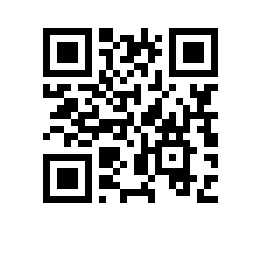 О назначении рецензентов выпускных квалификационных работ студентов основной профессиональной образовательной программы высшего образования - программы бакалавриата «Экономика» факультета экономики НИУ ВШЭ - Нижний НовгородПРИКАЗЫВАЮ:1.	Назначить рецензентов выпускных квалификационных работ студентов 5 курса основной профессиональной образовательной программы высшего образования – программы бакалавриата «Экономика», направления подготовки 38.03.01 Экономика, факультета экономики НИУ ВШЭ - Нижний Новгород, заочной формы обучения согласно списку (приложение). Директор	А.А. БляхманПриложение к приказу НИУ ВШЭ - Нижний Новгородот                      №  Список рецензентов выпускных квалификационных работ студентов 
5 курса основной профессиональной образовательной программы высшего образования – программы бакалавриата «Экономика», 
направления подготовки 38.03.01 Экономика факультета экономики НИУ ВШЭ - Нижний Новгород, заочной формы обучения№п/пФ.И.О. студентаТема работы на русском языкеТема работы на английском языкеРецензент (ФИО, ученая степень, ученое звание, занимаемая должность, место работы)Гоголева Марина АлексеевнаПлатежная система РФ: развитие расчетных сервисов банковPayments system of the Russian Federation: Development of Settlement Services of BanksСучкова Е.О. старший преподаватель кафедры банковского дела факультета экономики НИУ ВШЭ - Нижний НовгородТихонова Эльвира АлександровнаОценка стоимости компанииValuation of Company ValueМакаров А.С., д.э.н., профессор кафедры финансового менеджмента факультета экономики НИУ ВШЭ - Нижний Новгород